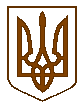 УКРАЇНАБілокриницька   сільська   радаРівненського   району    Рівненської    області(двадцять шоста позачергова сесія сьомого скликання)   ПРОЕКТ   РІШЕННЯвід  17  квітня  2018 року                                                                                  Про надання матеріальної допомоги	Розглянувши  заяви громадян та  провівши обстеження матеріально-побутових умов, керуючись ст. 34 Закону України «Про місцеве самоврядування в Україні», сесія Білокриницької сільської радиВ И Р І Ш И ЛА :Виділити матеріальну допомогу в зв’язку з важким матеріальним становищем:Поляк Вікторії Анатоліївні  – ;Ананьїній Раїсі Георгіївні – ;Коваленко Софії Остапівні  – ;Кошмак Ользі Олексіївні  – ;Морозюк Оксані Дмитрівні  – ;Шумовській  Любові  Леонтіївні – .Виділити    матеріальну     допомогу   з нагоди   73-ї  річниці Перемоги над нацизмом у Європі, Дня пам’яті та примирення:Дроздюку Савелію Івановичу –;Козлюк Людмилі Зотівні –;Савчук Марії Петрівні –;Жезнік Мотроні Лаврентіївні –; Рудій Тамарі Іванівні –; Павлюк Євгенії Григорівні –; Катрушиній Федорі Петрівні – ; Власюк Марії Авксентіївні – ;Погреді Марії Калениківні – ;Гусевик  Олександру Григоровичу – ;Ільчуку Лонгіну Івановичу – ;Вовчик Галині Іванівні – .Виділити    матеріальну     допомогу   для покращення соціально-побутових умов:Юхимчук Ярославу Михайловичу – ;Попович Анні Володимирівні –  ;Волошиній Ірині  Володимирівні –  ;Ліщенко Любові  Володимирівні –  .Контроль за виконанням даного рішення покласти голову постійної комісії з питань бюджету та фінансів, О. Зданевич.  Сільський голова	                                                                                              Т. Гончарук